Инструкция по формам ввода стационарных случаев Нижний НовгородmainExported on Oct 05, 2021Стационар (КВС)Стационарный случай круглосуточного или дневного стационара.Стационарный случай с подозрением на ЗНОСтационарный случай с подтвержденным ЗНОЛеченияХимиотерапевтическое лечениеЛучевое лечениеХирургическое лечениеНеспецифическое лечениеСтационар (КВС)Стационарный случай круглосуточного или дневного стационара.Для ввода информации по стационарным случаям (подробную инструкцию см. Движение пациента. Добавление  :Перейдите в АРМ врача приемного отделения.Выберите пациента из списка. Отобразится форма "Поступление пациента в приемном отделение".
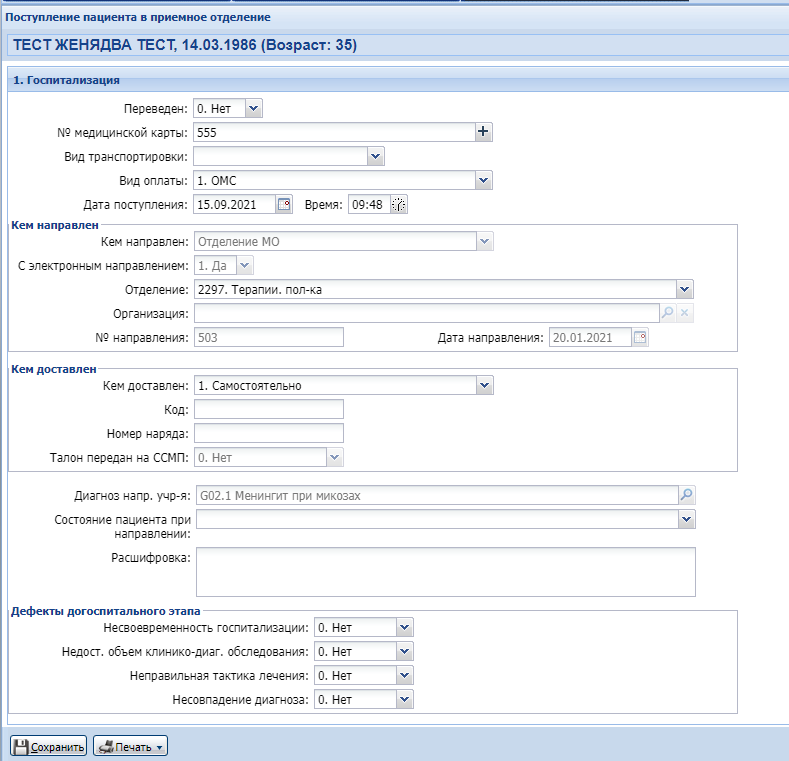 Заполните поля:№ медицинской карты;Вид оплаты;Дата поступления;Время;Кем направлен;Дата направления.Перейдите в раздел "Первичный осмотр".
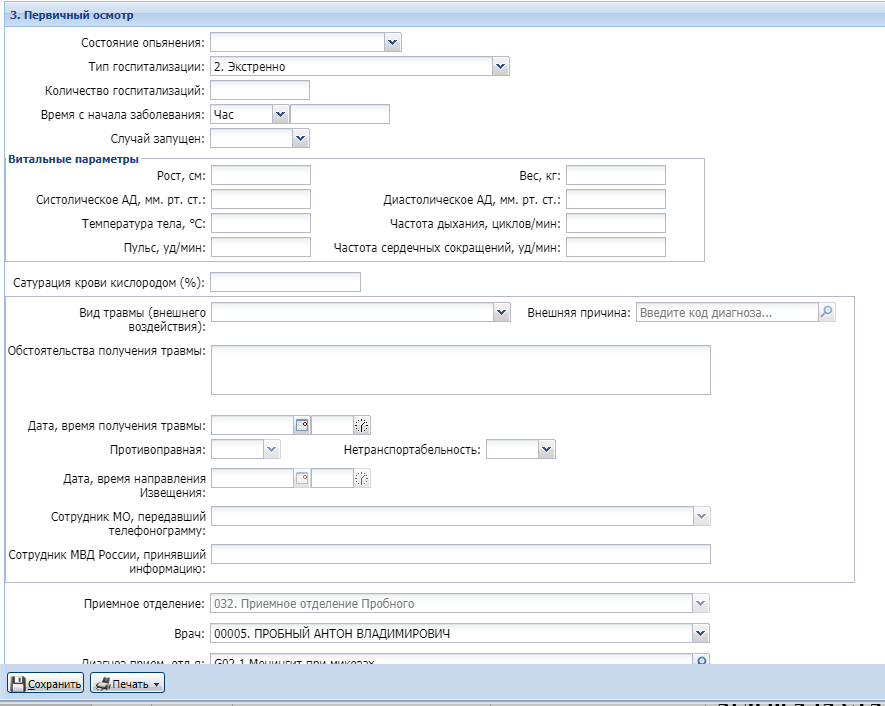 Заполните поля:Приемное отделение;Врач.Перейдите в раздел "Исход пребывания в приемном отделении".


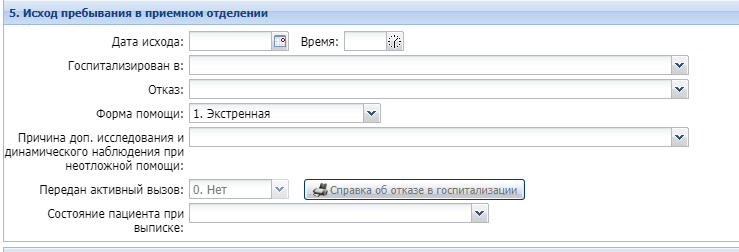 Заполните поля:Дата исхода;Время;Госпитализирован в;Форма помощи.Перейдите в АРМ врача стационара.Нажмите "Стационар" - "Карта выбывшего из стационара: Поиск" на главном меню. Отобразится форма "Карта выбывшего из стационара: Поиск".Введите критерии поиска и нажмите кнопку "Найти".Выберите запись из списка и нажмите кнопку "Изменить". Отобразится форма "Карта выбывшего из стационара: Редактирование"

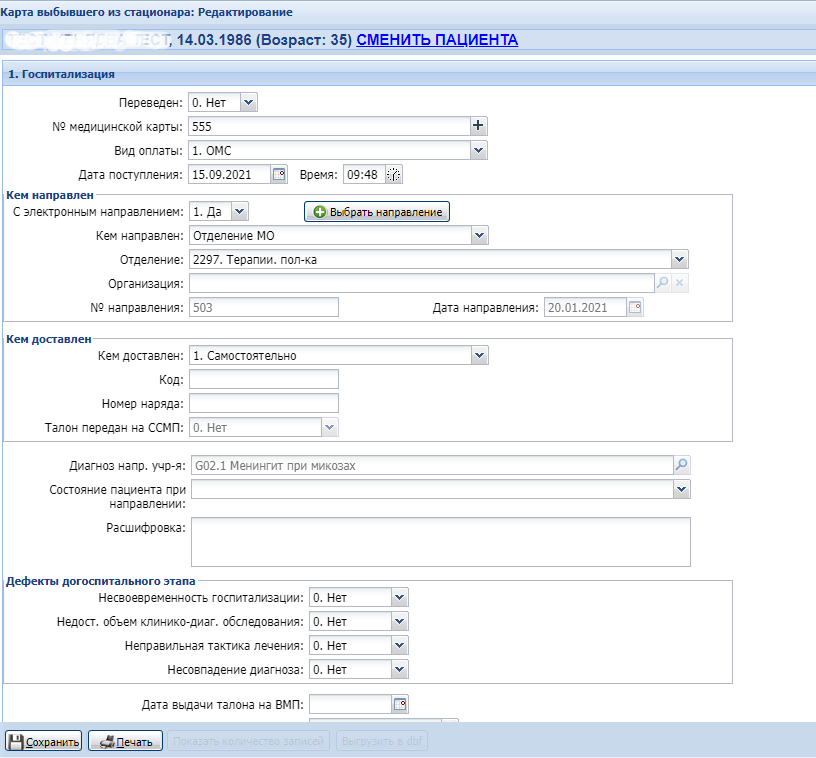 Нажмите кнопку "Добавить" в разделе "Движение". Отобразится форма "Движение пациента: Добавление".
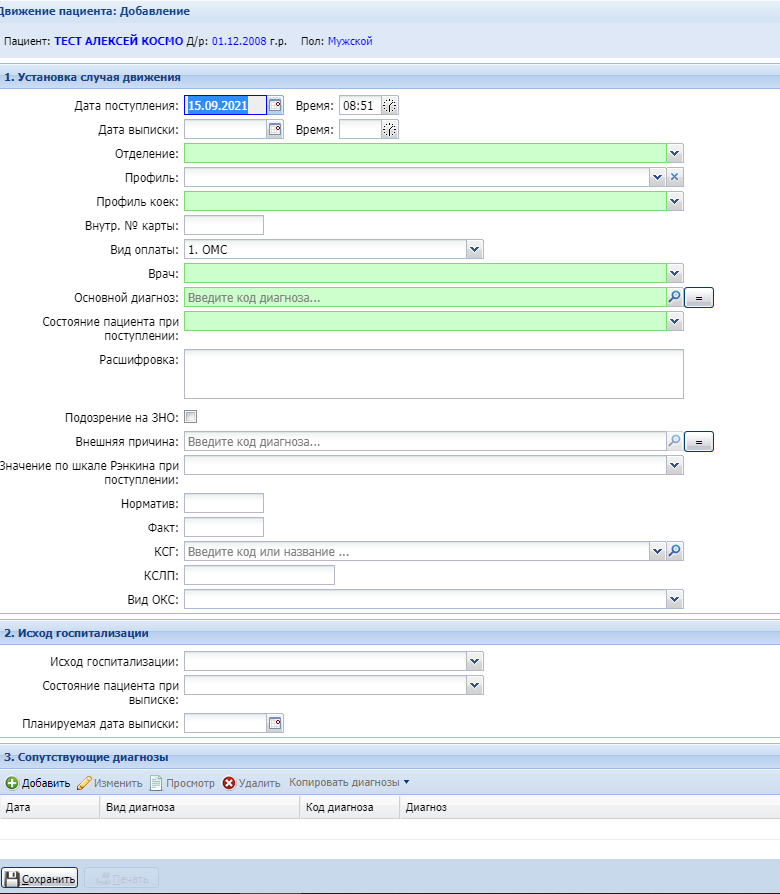 Заполните поля:Перейдите в раздел "Услуги";.Нажмите кнопку "Добавить" - "Общую услугу" или "Добавить оперативную услугу" Отобразится форма добавления услуги.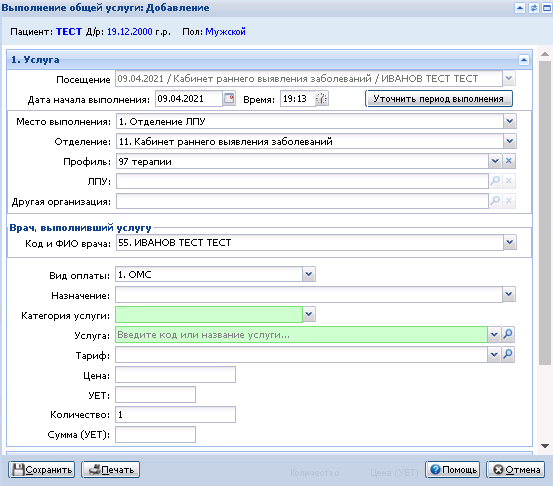 Figure 1 Выполнение общей услуги. ДобавлениеЗаполните обязательные поля формы "Добавить общую услугу": Профиль;Категория услуги;Услуга.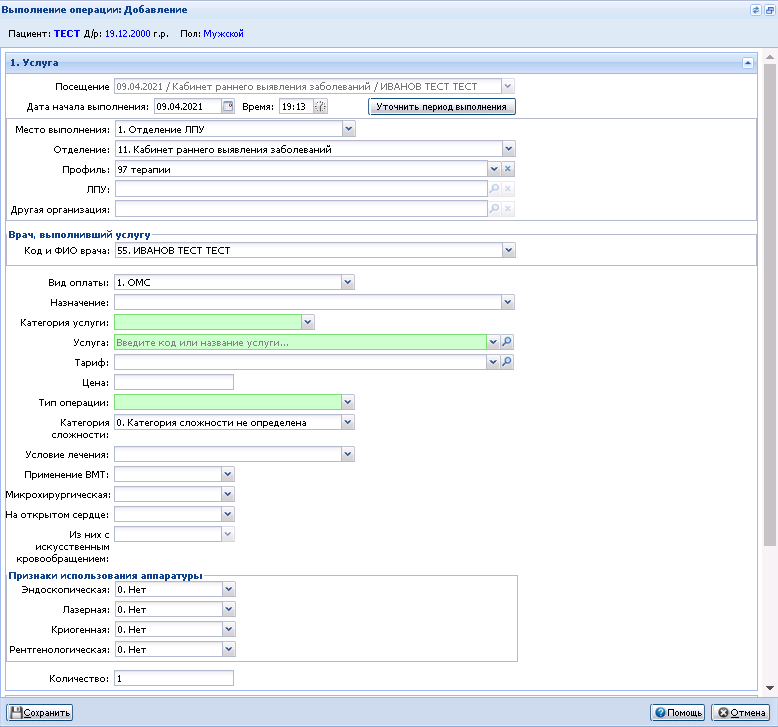 Figure 2 УслугаЗаполните обязательные поля формы "Добавить оперативную услугу":Отделение;Профиль;Врач, выполнивший услугу;Категория услуги;Услуга;Тип операции.Нажмите кнопку "Сохранить".Перейдите в раздел "Исход госпитализации";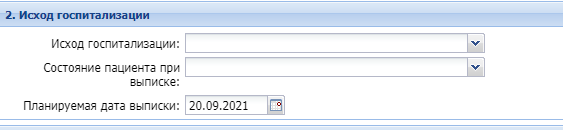 Заполните поля:Стационарный случай с подозрением на ЗНОДля корректной выгрузки стационарных случаев с подозрением на ЗНО в реестр, должны быть заполнены поля перечисленные в Стационарный случай круглосуточного или дневного стационара. Необходимо указать флаг "Подозрение на ЗНО" и заполнить поле "Подозрение на диагноз".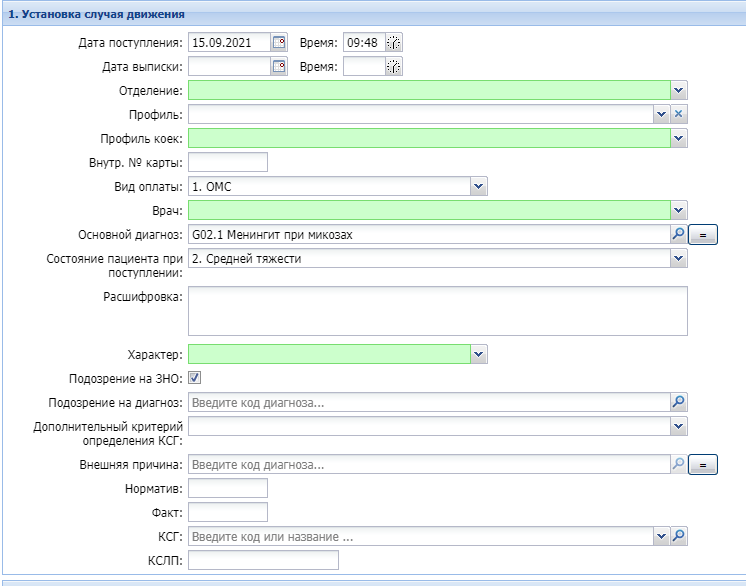 Перейдите в раздел "Направления".Нажмите кнопку "Добавить"Заполните обязательные поля":Стационарный случай с подтвержденным ЗНОДля корректной выгрузки стационарных случаев с подтвержденным ЗНО в реестр, должны быть заполнены поля перечисленные в Стационарный случай круглосуточного или дневного стационара.  Диагноз должен входить в группу  "С" или входит в диапазон – D00-D09, D45-D47:Работа со спецификой подробно описана в разделе "Специфика по онкологии".Ниже описано заполнение специфики по онкологии и добавление услуг (все виды лечения: хирургическое, химиотерапевтическое и т.д.).Для заполнения специфики по онкологии:На форме КВС раскройте раздел "7. Специфика" и выберите пункт "Специфика (онкология)" – "Специфика (онкология)"<Код диагноза по МКБ-10>. 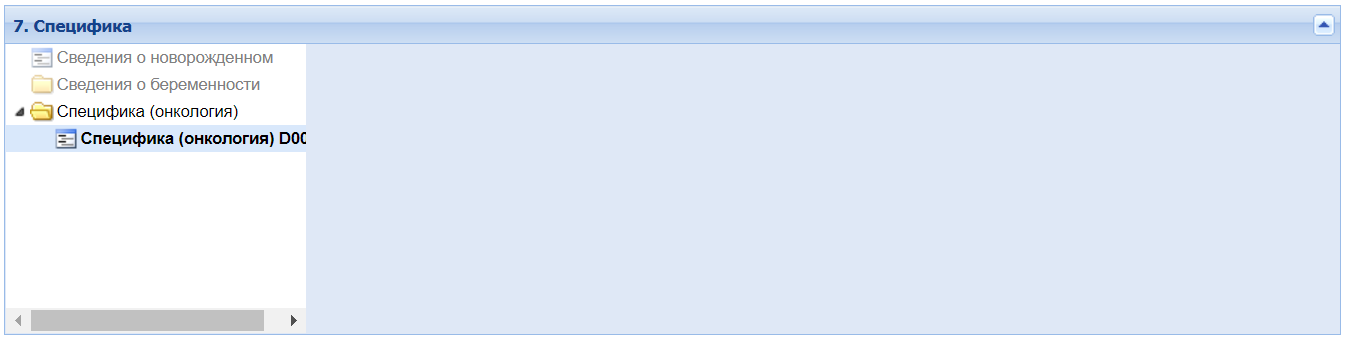 Figure 3 Раздел 7. СпецификаОтобразится форма "Специфика".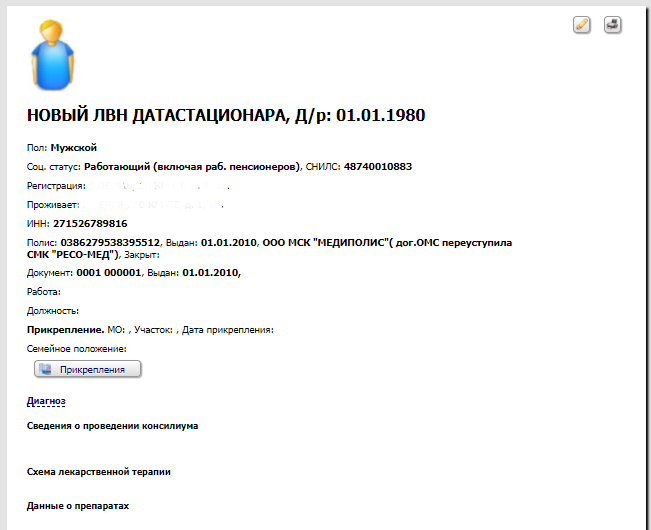 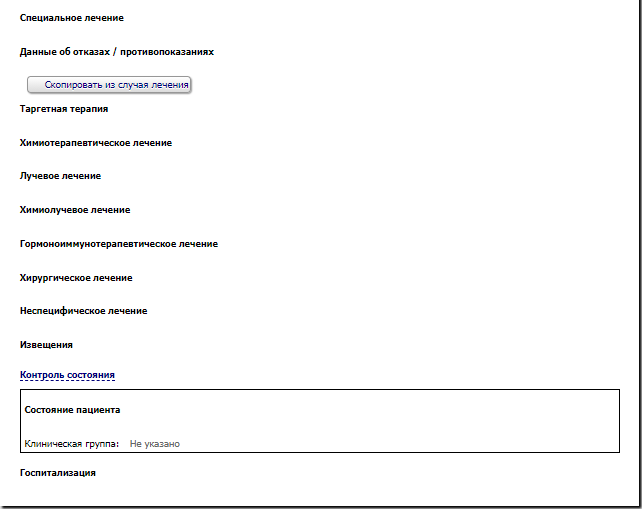 Нажмите на ссылку "Диагноз" и заполните поля:"Повод обращения" – обязательное поле;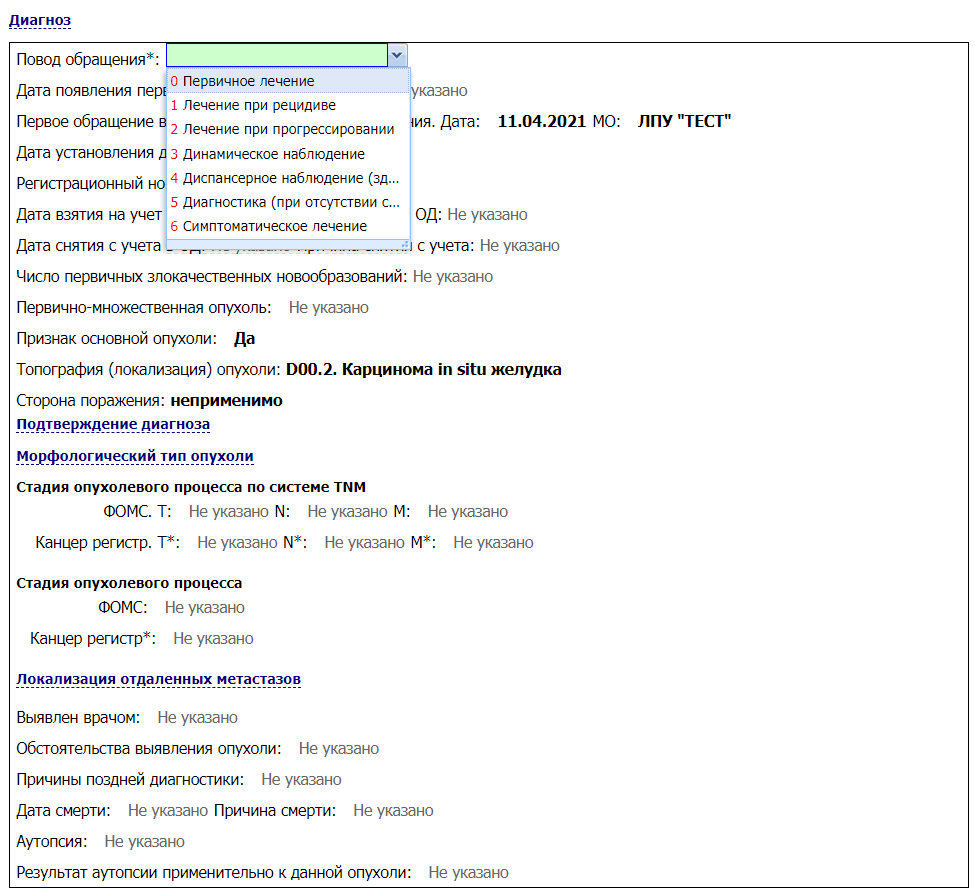 Figure 4 Раздел ДиагнозСправа от заголовка "Диагностика" нажмите кнопку "Добавить".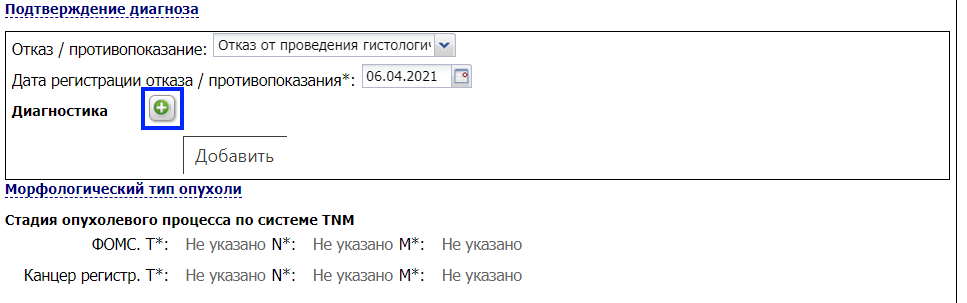 Figure 5 Добавление данных о диагностике Отобразится форма "Результаты диагностики: Добавление".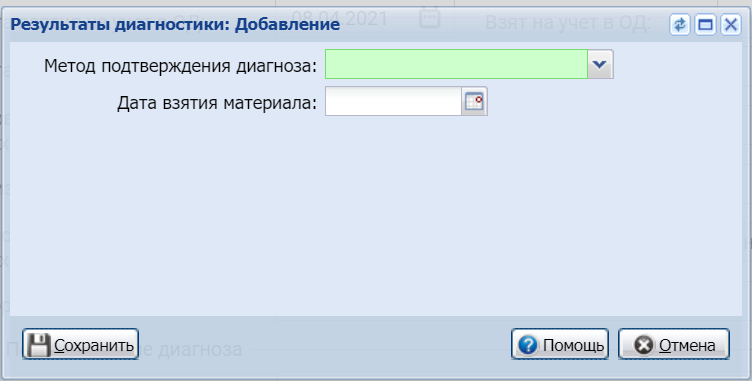 Figure 6 Добавление результатов диагностикиЗаполните следующие поля:"Метод подтверждения диагноза" – обязательное поле;"Дата взятия материала" – обязательное поле при указании в поле "Метод подтверждения диагноза" значения "1. Морфологический";"Тип диагностического показателя";"Результат диагностики";"Диагностический показатель" – заполняется по умолчанию в зависимости от значения в поле "Результат диагностики".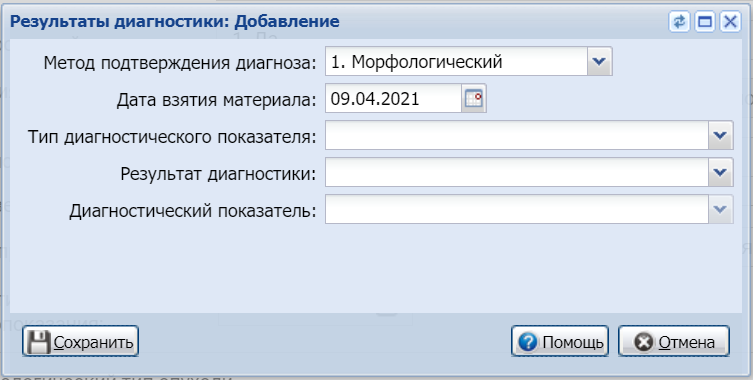 Figure 7 Добавление дополнительных сведений о результатах диагностикиНажмите кнопку "Сохранить".На форме "Специфика" заполните следующие поля:Блок "Стадия опухолевого процесс по системе TNM":"ФОМС" – обязательное поле, если указан повод обращения "0. Первичное лечение".Блок "Стадия опухолевого процесса""ФОМС" – обязательное поле при указании повода обращения "0. Первичное лечение", "1. Лечение при рецидиве", "2. Лечение при прогрессировании", "3. Динамическое наблюдение", "4. Диспансерное наблюдение (здоров/ремиссия)";

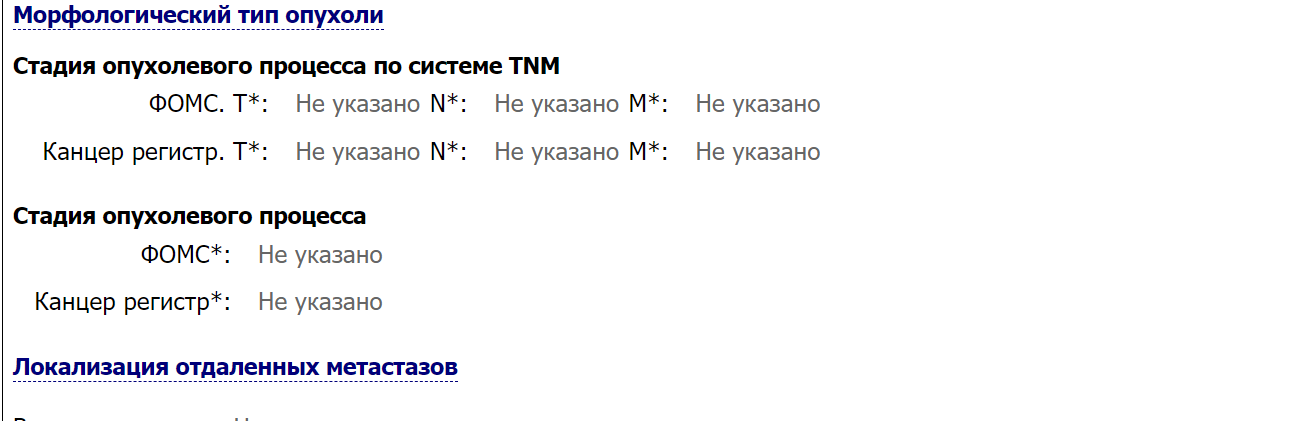 Справа от заголовка "Сведения о проведении консилиума " нажмите кнопку "Добавить".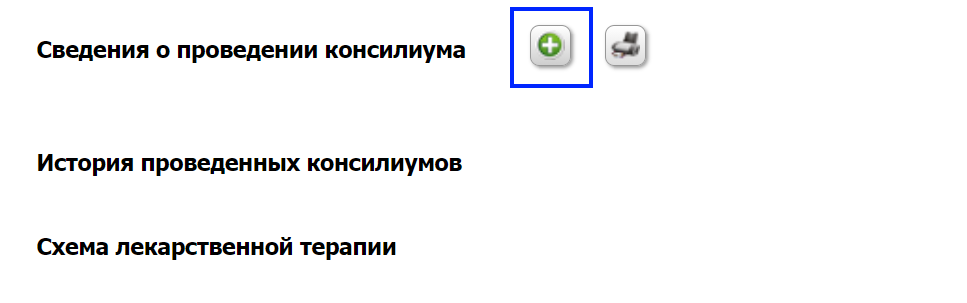 Figure 8 Сведения о проведении консилиумаОтобразится форма "Сведения о проведении консилиума: Добавление"; заполните следующие поля:"Дата проведения" – обязательное поле;"Результат проведения" – обязательное поле.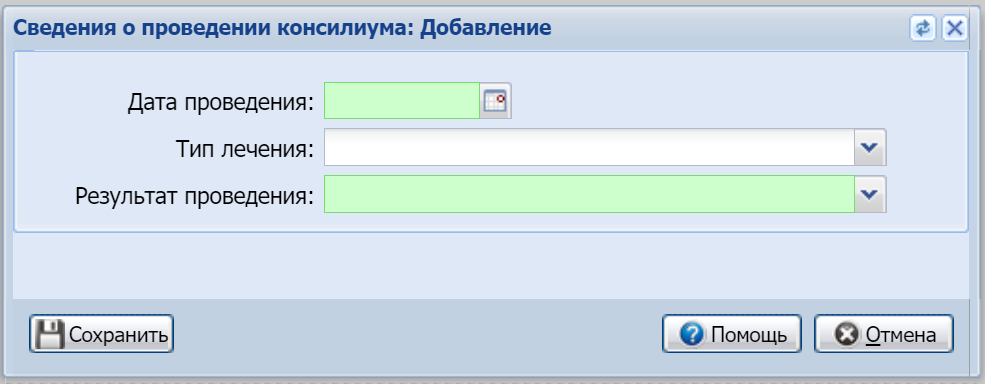 Figure 9 Форма Сведения о проведении консилиума ДобавлениеНажмите кнопку "Сохранить".Раздел "Схема лекарственной терапии" недоступен для редактирования. В разделе отображаются данные о схеме лекарственной терапии, введенные на форме Движение пациента: Добавление КВС.Значения в строке, содержащей схему лекарственной терапии, которая повлияла на определение КСГ в движении, выделены жирным шрифтом.При наведении курсора на такую строку отобразится сообщение "Используется в расчёте КСГ".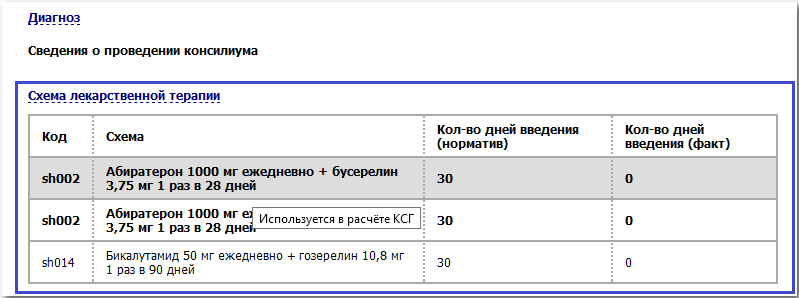 Список содержит поля:"Код" - указывается код схемы лекарственной терапии."Схема" - указывается наименование схемы лекарственной терапии."Кол-во дней введения (норматив)" - указывается значение поля "Кол-во дней введения" в тарифе для схемы."Кол-во дней введения (факт)" - рассчитывается следующим образом:из специфики выбираются препараты, связанные с лечением (Химиотерапевтическое лечение или Гормоноиммунотерапевтическое лечение);из препаратов выбираются те, в которых значение поля "Медикамент" связано со схемой лекарственной терапии;количество не повторяющихся значений поля "Дата начала" одного или нескольких препаратов суммируется.Значение должно пересчитываться в момент открытия специфики и при сохранении формы "Препарат".На форме "Специфика" справа от заголовка "Данные об отказах / противопоказаниях" нажмите кнопку "Добавить" и выберите пункт "Отказ от лечения" или "Противопоказания к лечению".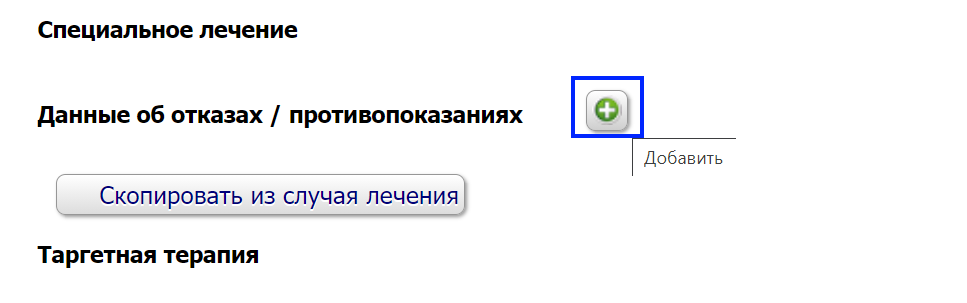 Figure 10 Данные об отказах и противопоказанияхОтобразится форма "Данные об отказах / противопоказаниях: Добавление"; заполните следующие поля:"Дата регистрации отказа / противопоказания" – обязательное поле;"Тип лечения" – обязательное поле.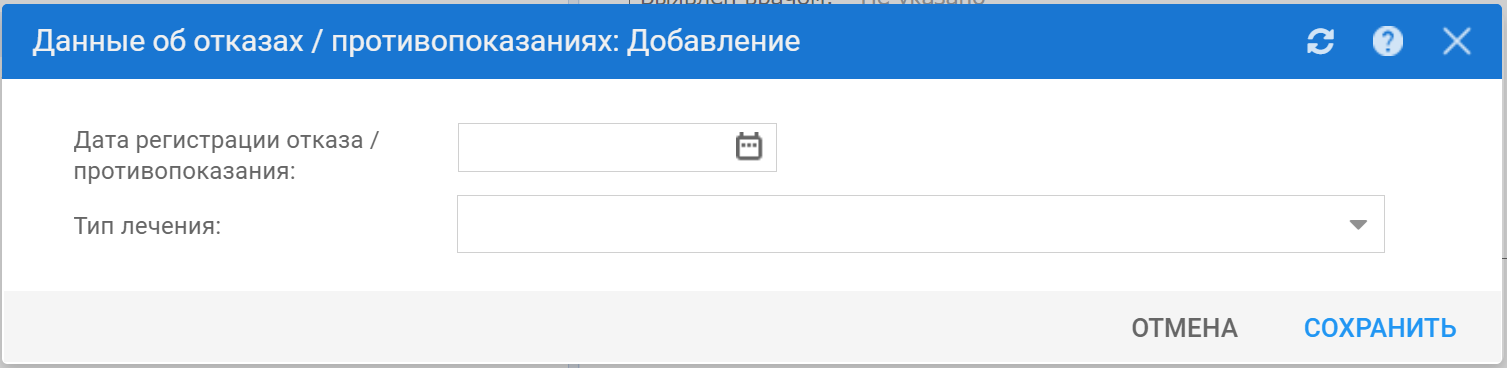 Figure 11 Добавление данных об отказах и противопоказанияхНажмите кнопку "Сохранить".Внесите данные о лечениях как описанов разделе "Лечения" ниже.На форме "Специфика" нажмите кнопку "Сохранить".ЛеченияВсе лечения, добавленные в специфике, должны копироваться в раздел "Услуги".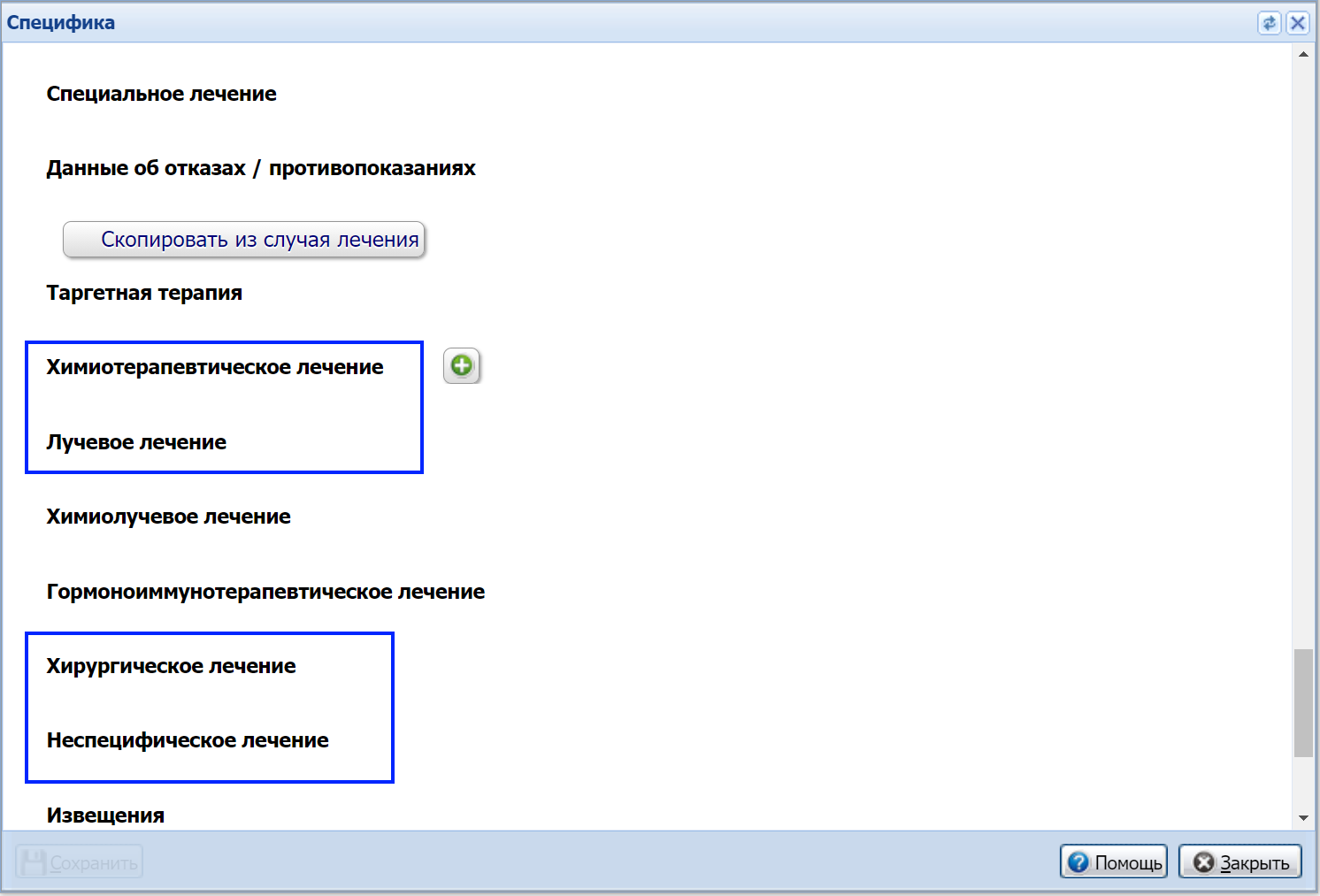 Figure 12 Добавление различных видов леченияДля добавления лечения определенноготипа справа от наименования лечения нажмите кнопку "Добавить". Отобразится форма "<Тип лечения>: Добавления". Ниже в разделах, посвященных конкретному виду лечения описаны поля, которые необходимо заполнить.При проведении лекарственной противоопухолевой терапии или химиолучевой терапии необходимо заполнить поля "Масса тела", "Рост":в персональных данных пациента на вкладке "Специфика. Детство" формы "Человек: Поиск";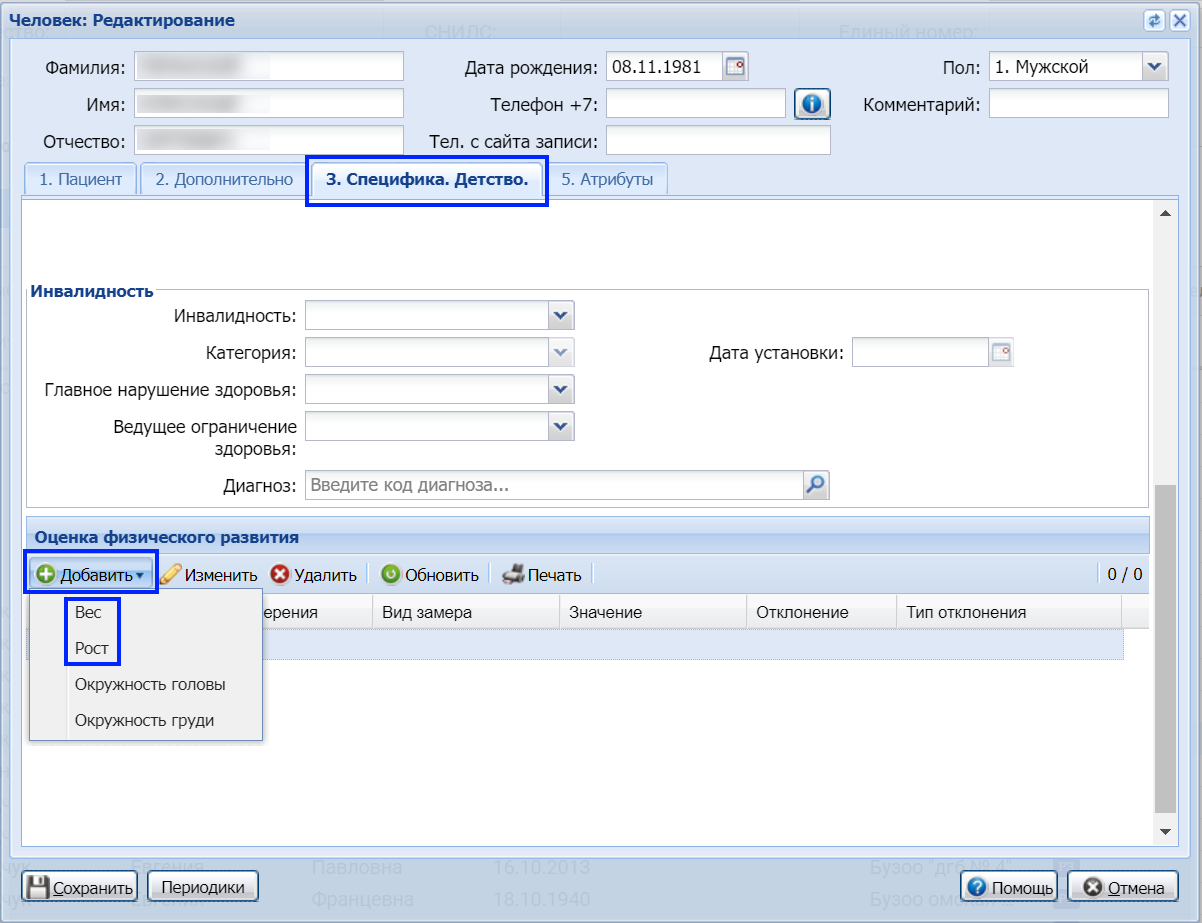 Figure 13 Специфика. Детствоили в разделе ЭМК "Антропометрические данные".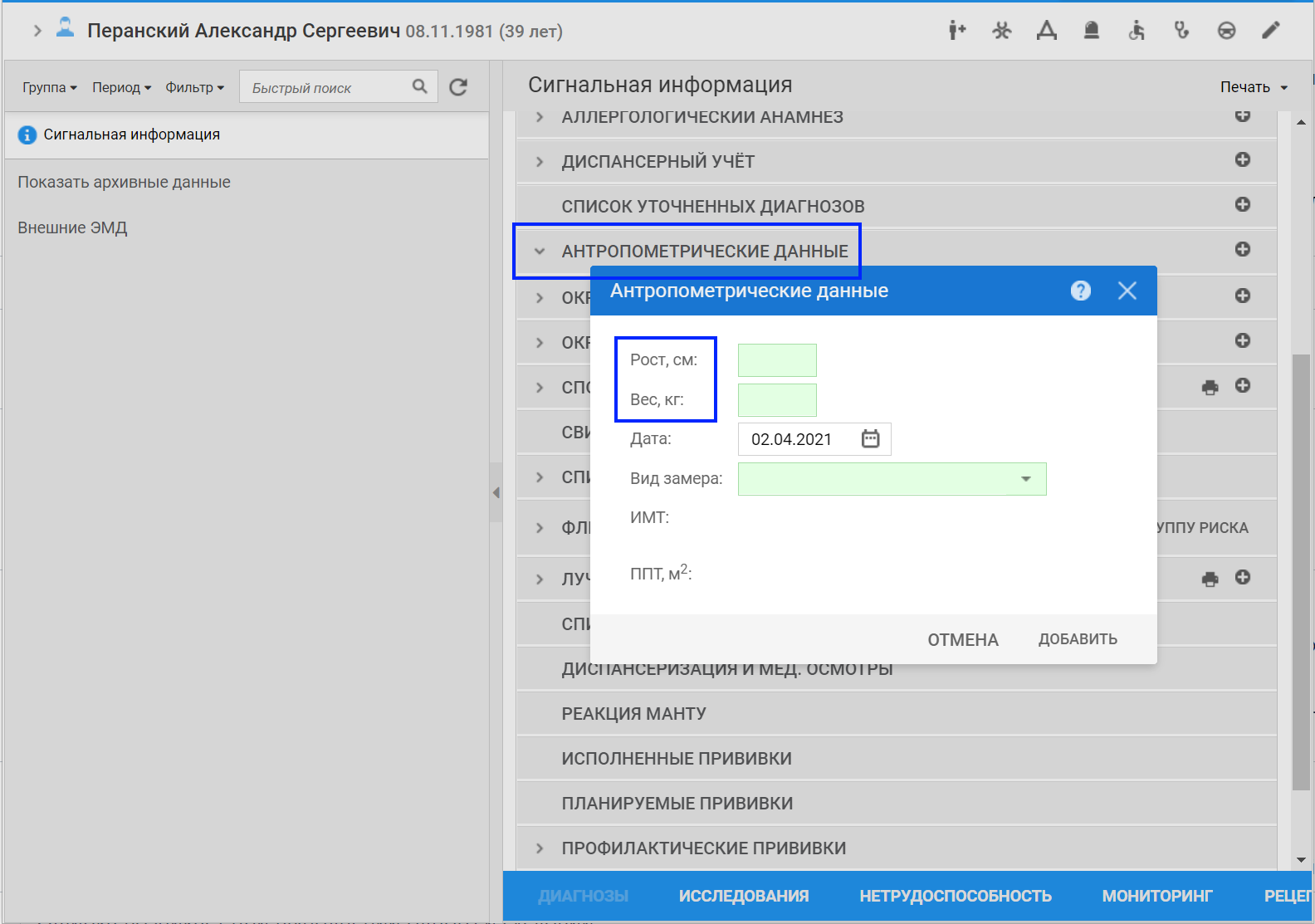 Figure 14 Антропометрические данные в сигнальной информацииЭти данные необходимы для вычисления площади поверхности тела.Химиотерапевтическое лечениеДля корректной выгрузки данных о химиотерапевтическом лечении необходимо заполнить следующие поля на форме "Химиотерапевтическое лечение: Добавление":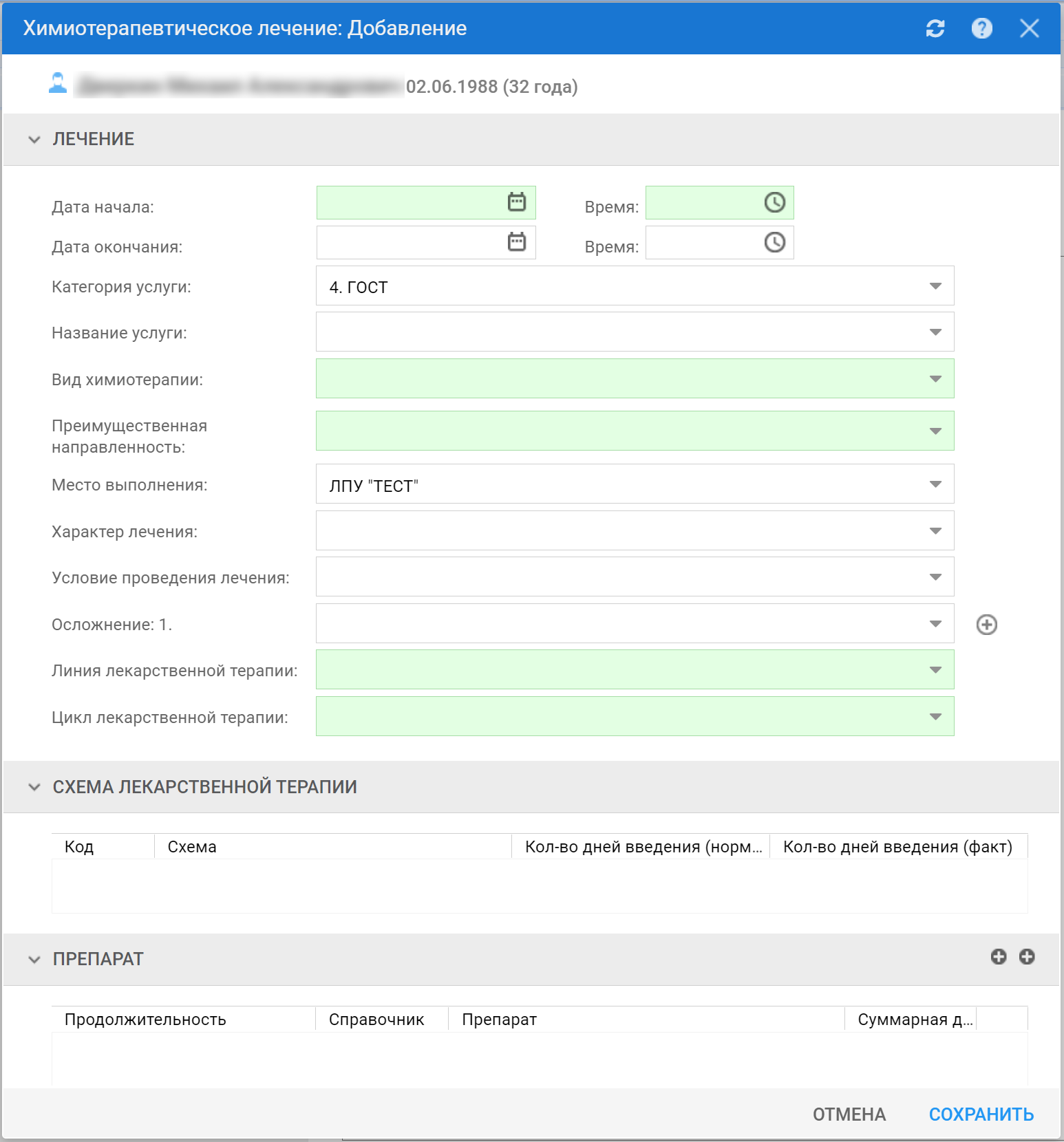 Figure 15 Форма Химиотерапевтическое лечение Добавление"Дата начала", "Время", "Дата окончания", "Время" – обязательное поле;"Категория услуги" – поле автоматически заполняется значением "4. ГОСТ";"Название услуг" – обязательное поле; доступно для выбора услуги с атрибутом "110. Химиотерапевтическое лечение";"Вид химиотерапии" – обязательное поле;"Преимущественная направленность" – обязательное поле;"Место выполнения" – автоматически заполняется наименованием МО лечения;"Линия лекарственной терапии" и "Цикл лекарственной терапии" – обязательные поля;Раздел "Схема лекарственной терапии" – укажите схему из движения;Раздел "Препарат" – нажмите кнопку "Добавить" и на форме "Препарат: Добавление" укажите данные о препарате в следующих полях:"Дата начала" и "Дата окончания" – обязательное поле; доступны даты, входящие в период проведения лечения;"Справочник" – поле автоматически заполняется значением "1. РЛС";"Медикамент" – обязательное поле;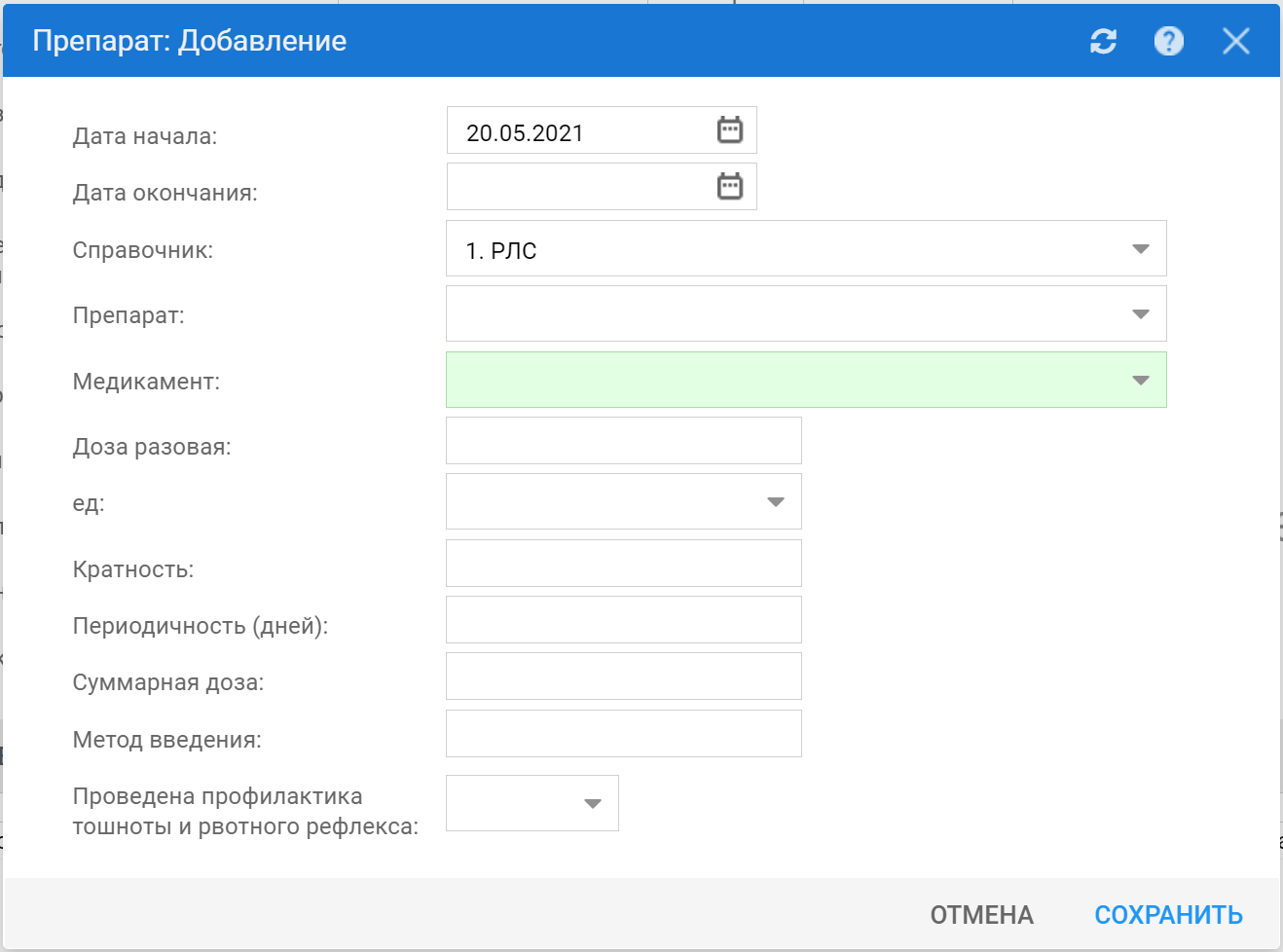 Figure 16 Форме Препарат ДобавлениеДобавьте препарат до сохранения данных на форме "Химиотерапевтическое лечение: Добавление":На форме "Препарат: Добавление" нажмите кнопку "Сохранить".На форме "Химиотерапевтическое лечение: Добавление" нажмите кнопку "Сохранить".Лучевое лечениеДля корректной выгрузки данных о лучевом лечении необходимо заполнить следующие поля на форме "Лучевое лечение: Добавление":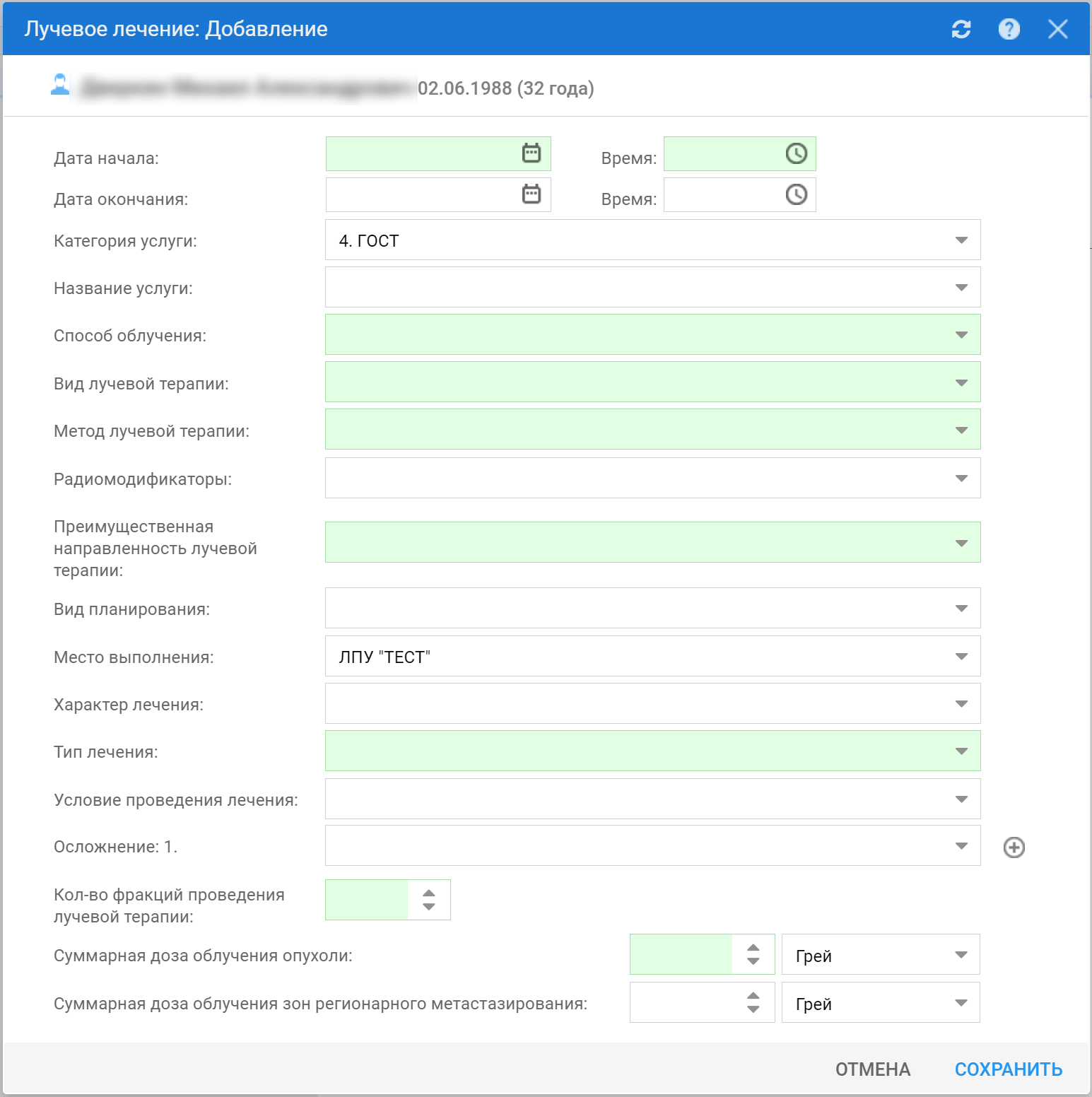 Figure 17 Форма Лучевое лечение Добавление"Дата начала", "Время", "Дата окончания", "Время" – обязательные поля;"Категория услуги" – поле автоматически заполняется значением "4. ГОСТ";"Название услуги" – обязательное поле; доступно для выбора услуги с атрибутом "111. Лучевое лечение";"Способ облучения" – обязательное поле;"Вид лучевой терапии" – обязательное поле;"Метод лучевой терапии" – обязательное поле;"Преимущественная направленность лучевой терапии" – обязательное поле;"Место выполнения" – поле автоматически заполняется наименованием МО лечения;"Тип лечения" – обязательное поле;"Суммарная доза облучения опухоли" – обязательное поле;"Количество фракций проведения лучевой терапии" – обязательное поле.Хирургическое лечениеДля корректной выгрузки данных о хирургическом лечении необходимо заполнить следующие поля на форме "Хирургическое лечение: Добавление":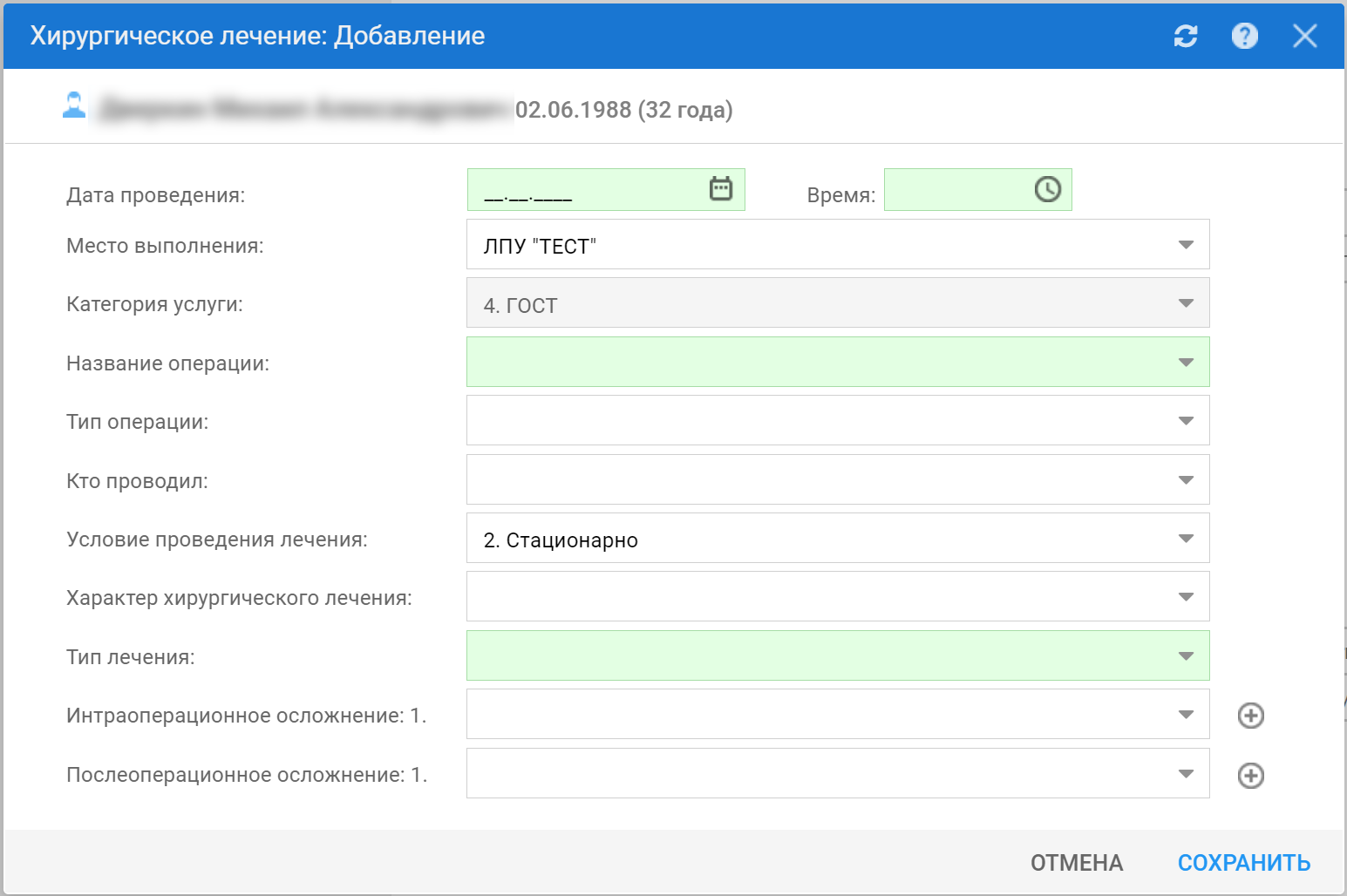 Figure 18 Форма Хирургическое лечение Добавление"Дата начала", "Время", "Дата окончания", "Время" – обязательные поля;"Место выполнения" – поле автоматически заполняется наименованием МО лечения;"Категория услуги" – поле автоматически заполняется значением "4. ГОСТ";"Название операции" – обязательное поле; доступно для выбора услуги с атрибутом "113. Хирургическое лечение";"Условие проведения лечения" – обязательное поле, автоматически заполняется значением "1. Стационарно";"Тип лечения" – обязательное поле.Неспецифическое лечениеДля корректной выгрузки данных о неспецифическом лечении необходимо заполнить следующие поля на форме "Неспецифическое лечение: Добавление":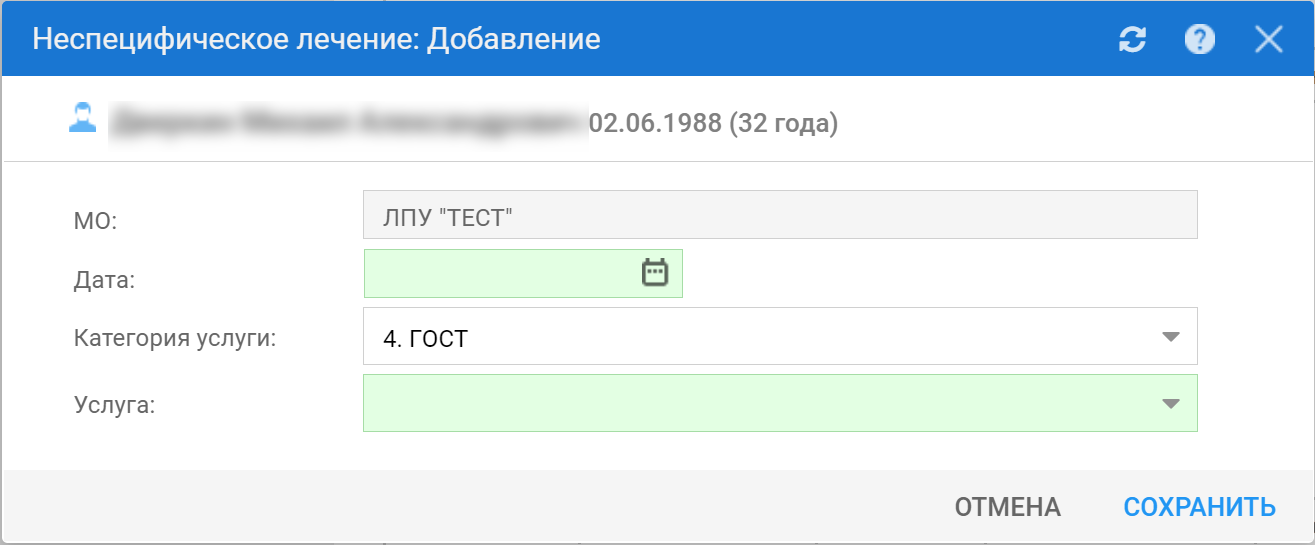 Figure 19 Форма Неспецифическое лечение Добавление"МО" – поле автоматически заполняется наименованием МО лечения;"Дата" – обязательное поле;"Категория услуги" – поле автоматически заполняется значением "4. ГОСТ";"Услуга" – обязательное поле; для выбора доступны все услуги без атрибутов "110. Химиотерапевтическое лечение", "111. Лучевое лечение", "113. Хирургическое лечение".Наименование поляАвтоматическое заполнениеЗаполнение вручную Дата и время поступления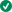 ОтделениеПрофильПрофиль коекВид оплатыВрачОсновной диагнозХарактер заболевания Дополнительный критерий определения КСГКСГНаименование поляАвтоматическое заполнениеЗаполнение вручную Исход госпитализации Состояние пациента при выпискеИсход заболеванияНаименование поляАвтоматическое заполнениеЗаполнение вручную Исходящее направление Дата направления Вид направления"На поликлинический прием" или "На консультацию", при этом в поле "Профиль" должно быть указано значение с кодом "60" онкологии или "18" детской онкологии;"На патологогистологическое исследование";назначение на "Инструментальную диагностику" или "Лабораторную диагностику", при этом должна быть выбрана услуга из категории ГОСТ;"Направление на ВК" или "Направление на удалённую консультацию". Метод диагностического исследования  Медицинская услуга, указанная в направлении